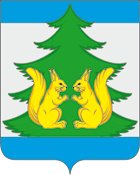 Контрольно-счетная комиссия муниципального образования«Ленский муниципальный район»ул. Бр.Покровских, д.19, с.Яренск, Ленский р-н, Архангельская область 165780, тел.(818 59) 5-25-84, email ksklensky@mail.ru____________________________________________      Главе МО «Ленский муниципальный район» А.Г. ТорковуЗаключение о результатах экспертно-аналитического мероприятия «Обследование достоверности, полноты и соответствия нормативным требованиям составления и представления отчета об исполнении бюджета МО «Ленский муниципальный район» за 9 месяцев 2017 года»1. Основание для проведения экспертно-аналитического мероприятия:   Бюджетный кодекс  Российской Федерации,     «Положение о бюджетном процессе в МО «Ленский муниципальный район» (далее Положение о бюджетном процессе), утвержденное решением Собрания депутатов от  18 июня  2014 года № 34-н, с изменениями,   Положение   «О Контрольно-счетной комиссии муниципального образования «Ленский муниципальный район», утвержденное решением Собрания депутатов от 29.02.2012 № 143, с изменениями,    план работы контрольно-счетной комиссии муниципального образования «Ленский муниципальный район» (далее КСК) на 2017 год.  2. Предмет экспертно-аналитического мероприятия: Отчетность  об исполнении бюджета МО «Ленский муниципальный район» за 9 месяцев 2017 года.  Сведения по состоянию на 01.10.2017 года о ходе исполнения бюджета, о численности и денежном содержании муниципальных служащих с пояснительными записками. Отчет о расходовании резервного фонда Администрации МО «Ленский муниципальный район» за 9 месяцев 2017 года. 3. Объект (объекты) экспертно-аналитического мероприятия: Администрация МО «Ленский муниципальный район».4. Срок проведения экспертно-аналитического мероприятия: с 7 ноября по 13 ноября 2017 года5. Цель экспертно-аналитического мероприятия: соблюдение требований действующего законодательства  в процессе исполнения бюджета МО «Ленский муниципальный район» за 9 месяцев 2017 года, анализ поступления доходов бюджета, анализ исполнения расходов бюджета муниципального образования, анализ дефицита местного бюджета. Проверка расходования средств резервного фонда Администрации МО «Ленский муниципальный район».6. Исследуемый период: 9 месяцев 2017 года.7. Результаты мероприятия:В соответствии  с Бюджетным кодексом Российской Федерации,      Положением о бюджетном процессе, планом работы КСК на 2017  год проведено экспертно-аналитическое мероприятие  «Обследование достоверности, полноты и соответствия нормативным требованиям составления и представления отчета об исполнении бюджета МО «Ленский муниципальный район» за 9 месяцев 2017 года».  В соответствии с требованиями статьи 264.2 БК РФ, ст.36 Положения о бюджетном процессе «Отчёт об исполнении бюджета муниципального образования «Ленский муниципальный район» за 9 месяцев 2017 года утвержден постановлением Администрации МО «Ленский муниципальный район» от 25.10.2017 № 739 «Об утверждении отчета об исполнении бюджета муниципального образования «Ленский муниципальный район» за 9 месяцев 2017года».  Отчет предоставлен в Собрание депутатов и КСК 26.10.2017 года, что соответствует  ст. 36 п.5 Положения о бюджетном процессе.            В соответствии с Решением Собрания депутатов №85-н от 25.02.2015 и   Положением  о бюджетном процессе  в Собрание депутатов МО «Ленский муниципальный район» и КСК 26 октября 2017 года представлены  Сведения по состоянию на 01.10.2017 года о ходе исполнения бюджета, о численности и денежном содержании муниципальных служащих с пояснительной запиской.             В соответствии с дополнительным запросом получена иная информация по исполнению бюджета за 9 месяцев 2017 года. 7.1. Изменение основных характеристик бюджета Ленского муниципального района за 9 месяцев 2017 года.В ходе исполнения бюджета 2017 года, утвержденного решением Собрания депутатов № 164-н от 28.12.2016г., в него внесены изменения, которые затрагивали утвержденные показатели доходов и расходов бюджета и меняли его основные параметры.Согласно данным отчета исполнение бюджета МО «Ленский муниципальный район» за 9 месяцев 2017 года по основным характеристикам в сравнении с утвержденными показателями составило:                                                                                                                                   (тыс. руб.)	                                                                                                          (тыс.руб.)           Верхний предел муниципального долга на  1 января 2018 года – 33756,6 тыс. рублей.            Предельный объем муниципального долга в течение 2017 года не должен превышать 33756,6 тыс. рублей.В результате внесенных изменений параметры бюджета изменились в сторону увеличения:            * по доходам  на сумму 39508,2 тыс. руб. за счёт:           - увеличения налоговых и неналоговых доходов на сумму 36,6 тыс. руб.           - увеличения безвозмездных поступлений на сумму 39471,6 тыс. руб., в т.ч.:субсидии – 37020,6 тыс. руб.;субвенции – 2298,1 тыс. руб.;межбюджетные трансферты, передаваемые бюджетам муниципальных районов из бюджетов поселений на осуществление части полномочий по решению вопросов местного значения в соответствии с заключенными соглашениями - 27,2 тыс. руб.прочие безвозмездные поступления в бюджеты муниципальных районов – 125,7 тыс. руб.          * по расходам  на сумму 50 902,6   тыс. руб. за счёт:увеличения расходов за счет увеличения налоговых и неналоговых доходов – 36,6 тыс. руб.;увеличения расходов за счет безвозмездных поступлений от других бюджетов бюджетной системы – 39471,6 тыс. руб.; увеличения расходов за счет остатков средств бюджета МО «Ленский муниципальный район» по состоянию на 01.01.2017 года – 11394,4 тыс. руб.;          Остатки средств бюджета МО «Ленский муниципальный район» по состоянию на 01.01.2017 года в сумме 226,3 тыс. руб. направлены на уменьшение суммы получения кредитов от кредитных организаций.Изменения по основным характеристикам в сравнении с уточненными показателями составило:        * по доходам  на сумму 2 346,0 тыс. руб.;         * по расходам  на сумму 2 433,4   тыс. руб. за счёт привлечения кредитов кредитных организаций – 2000,0 тыс. руб.за счет безвозмездных поступлений в бюджеты муниципальных районов.         Согласно отчетным данным за 9 месяцев 2017 года общий объем доходов бюджета выполнен на 75,3%. Расходная часть бюджета выполнена на 75,2%. Если сравнивать исполнение бюджета за 9 месяцев 2017 года с исполнением за 9 месяцев 2016 года (9 месяцев 2016 - исполнение по доходам – 70,0%, по расходам – 74,4%), то за 9 месяцев 2017 года  наблюдается превышение  уровня (от запланированного) исполнения бюджет как  по доходам, так и по расходам. За 9 месяцев 2017 года дефицит бюджета составил 15 034,0 тыс. руб. 7.2. Исполнение бюджета МО «Ленский муниципальный район»  по доходам                                                                                                                                               (тыс.руб.)За отчетный период относительно аналогичного периода прошлого года доходы местного бюджета увеличились на 27 150,8 тыс. руб. (+8,1 %), в том числе налоговые и неналоговые доходы снизились на 197,6 тыс. руб. (- 0,3%), безвозмездные поступления  выросли на 27 348,4 тыс. руб. (+10,3%).Структура собственных доходов бюджета                                                                                                                                (тыс.руб.)Разные сроки уплаты налогов и сборов, установленные законодательством, делают неровным пополнение доходной части бюджета.По собственным доходам в целом поступления составили 74,8%, из 10 доходных источников  собственных доходов, обозначенных в решении о бюджете, поступило в размере, превышающем поступление  в аналогичном периоде 2016 года,  по пяти источникам, в т.ч. по доходам от использования имущества, находящегося в гос. и муниципальной собственности (105,7% к уровню 9 месяцев 2016г.), по налогу на доход физических лиц (107,2 %), доходы от оказания платных услуг и компенсации затрат государства (в 7,5 раз), штрафы, санкции, возмещение ущерба (108,1%), прочие неналоговые доходы (133,3%).Безвозмездные поступления в бюджет МО «Ленский муниципальный район»                                                                                                                                              (тыс. руб.)Исполнение бюджета МО «Ленский муниципальный район» за 9 месяцев 2017г. по безвозмездным поступлениям составило 75,5% от уточненного плана.            7.3. Исполнение бюджета МО «Ленский муниципальный район»  по расходам:Анализируя плановые данные по расходам отчетности за 9 месяцев 2017 года, КСК установила   расхождения значений Сводной   росписи расходов бюджета МО «Ленский муниципальный район» и Ведомственной структуры расходов бюджета МО «Ленский муниципальный район» на 2017 год, утвержденной в редакции решения Собрания депутатов МО «Ленский муниципальный район» от 06.09.2017 №188-н на сумму 2433,4 тыс. руб.   согласно таблицы:(тыс. руб.)                             В соответствии с дополнительно полученной информацией изменения внесены в соответствии с распоряжением Заведующего финансовым отделом Администрации          - расхождение в сумме 300 тыс. рублей сложилось в результате   увеличения прочих межбюджетных трансфертов, переданных району из резервного фонда Правительства Архангельской области;          - расхождение в сумме  1027,7  тыс. рублей   сложилось в результате увеличения субсидии на возмещение расходов, связанных с реализацией мер социальной поддержки  по предоставлению компенсации расходов на оплату жилых помещений, отопления и освещения педагогическим работникам образовательных организаций в сельских населённых пунктах, рабочих посёлках (посёлках городского типа) из областного бюджета;        - расхождение в сумме  1105,6  тыс. рублей   сложилось в результате увеличения субсидии на   обеспечение жильем граждан, проживающих и работающих  в сельской местности…  из областного бюджета; - расхождение в сумме + (-) 10 тыс. рублей    сложилось в результате переноса между разделами, подразделами расходов по распоряжению заведующего Финансовым отделом, по ходатайству Администрации.          Внесение руководителем финансового органа изменений в сводную роспись расходов  не противоречит  п.3 ст.217 БК РФ и  части д) ст.12 Решения Собрания депутатов МО «Ленский муниципальный район» от 28.12.2016 г. № 164-н «О бюджете муниципального образования «Ленский муниципальный район» на 2017 год».            Анализ исполнения расходной части муниципального бюджета за 9 месяцев 2017 года в разрезе разделов, подразделов  бюджетной классификации в соответствии с отчетом исполнения бюджета за 9 месяцев 2017 года приведен в таблице, для сравнения приведены данные по исполнению муниципального бюджета на 01.07.2016г.:   ( тыс. руб.)          Расходы муниципального бюджета за 9 месяцев 2017 года исполнены на сумму 374950,8  тыс. руб., или на 75,2 % от годового уточнённого плана  (за 9 месяцев 2016 г. бюджет по расходам был исполнен в сумме 454064,5 тыс. руб.).Анализ отчета об исполнении муниципального бюджета за 9 месяцев 2017 года показал, что в разрезе разделов муниципального бюджета имеет место неравномерность исполнения расходов.  Самый высокий   процент исполнения расходной части  муниципального бюджета по разделу национальная безопасность и правоохранительная деятельность-99,7%, межбюджетные трансферты – 81,5%, образование  - 77,0%. Низкий процент исполнения расходной части  муниципального бюджета по разделам: жилищно-коммунальное хозяйство- 54,8%,    физическая культура и спорт -54,1%, национальная экономика – 56,4%, социальная политика-63,5%,  Исполнение расходов по остальным разделам составляет в пределах 70-75%.В структуре кассовых расходов бюджета муниципального района за 9 месяцев 2017 года  наибольший удельный вес по расходам занимают отрасли, финансирование которых осуществляется за счет средств вышестоящих бюджетов: образование – 75,7%, социальная политика -2,9 %. За счет финансирования собственных средств   наибольший удельный вес занимает финансирование общегосударственных вопросов -9,0% и  культуры -7,8%.По сравнению с аналогичным периодом прошлого года кассовое исполнение расходов уменьшилось на 79113,7 тыс. руб. или на 17,4 %.  В соответствии с представленной отчетностью за 9 месяцев 2017 года:  Расходы раздела «Общегосударственные вопросы» составляют в структуре 9,0%, или 33590,0 тыс.руб., в том числе: расходы на функционирование местной администрации составляют 63,1%, расходы высшего должностного лица муниципального образования – 3,3%, расходы на представительные органы муниципального образования – 3,2%, расходы на обеспечение финансовых органов и органов финансового надзора – 14,0%, расходы на другие общегосударственные вопросы – 13,9 %, расходы на обеспечение выборов…-2,5%. Кассовое исполнение от годового плана в разрезе подразделов составило 72,4-73,1  процентов, кроме расходов на обеспечение выборов – исполнение 100%. По сравнению с прошлым годом расходы ( без учета расходов на выборы и судебную систему) уменьшились на   770,8 тыс. руб. или на 2,3%.  В структуре расходов раздела «Общегосударственные вопросы» 72,3% или 24295,8 тыс. руб. занимают расходы на оплату труда и начисления на выплаты по оплате труда, 0,8% или 285,1 тыс. руб. занимают расходы на иные выплату персоналу, 17,2 % или 5771,7 тыс. руб. занимают расходы по закупке товаров, работ, услуг для обеспечения муниципальных нужд, 1,2% или 469,0 тыс. руб.   расходы по перечислению межбюджетных трансфертов на развитие территориального общественного самоуправления . Расходы раздела «Национальная оборона» составляют в структуре 0,1%, или 534,9 тыс. руб., в том числе 100% - расходы по перечислению межбюджетных трансфертов на осуществление  первичного воинского учета на территориях, где отсутствуют военные комиссариаты, кассовое исполнение 75% к годовому плану. По сравнению с прошлым годом расходы уменьшились на 79,3 тыс. руб. или на 12,9%.Расходы раздела «Национальная безопасность и правоохранительная деятельность» составляют в структуре 0,..%, или 179,0 тыс. руб.,   кассовое исполнение 99,7% к годовому плану. По сравнению с прошлым годом расходы уменьшились на 9,3 тыс.руб. или на 4,9%. Расходы раздела «Национальная экономика» составляют в структуре 1,1%, или 4051,1 тыс. руб., в том числе: расходы по дорожному фонду -86,6% (3509,5 тыс. руб.), расходы на возмещение убытков по внутренним перевозкам Ленскому ПАП -10,3% (416,6 тыс. руб.), расходы на другие вопросы экономики 3,1% (125,0 тыс. руб.), расходы по сельскому хозяйству 0%. Кассовое исполнение от годового плана в разрезе подразделов составило  0-71,4 процента.   По сравнению с прошлым годом расходы уменьшились на 2221,5 тыс. руб. или на 35,4%.  В структуре расходов раздела «Национальная экономика» 69,8 % или 2826,7 тыс. руб. занимают расходы    по закупке товаров, работ, услуг для обеспечения муниципальных нужд, 13,3 % или 540,5 тыс. руб. занимают расходы по исполнению судебных актов (исполнено к годовому плану-100%), 10,3% или 416,6 тыс. руб.   расходы по перечислению субсидий юр.лицам (Ленскому ПАП), 6,6% или 267,3. руб.   расходы по перечислению иных межбюджетных трансфертов на исполнение полномочий по дорожному фонду МО «Сафроновское» (исполнено к годовому плану-42,2%).   Расходы раздела «Жилищно-коммунальное хозяйство» составляют в структуре 1,1%, или 4051,1 тыс. руб., в том числе: расходы по жилищному хозяйству- 31,3% (1268,5 тыс. руб.), расходы на коммунальное хозяйство -64,7% (2620,9 тыс. руб.), расходы на благоустройство 4% (161,7 тыс. руб.). Кассовое исполнение от годового плана в разрезе подразделов составило 85,2-87,0%, по благоустройству 5,6%.   По сравнению с прошлым годом расходы уменьшились на 9766,5 тыс. руб. или на 70,7%.  В структуре расходов раздела «Жилищно-коммунальное хозяйство» 100 %   занимают расходы    по закупке товаров, работ, услуг для обеспечения муниципальных нужд.      Расходы раздела «Образование» составляют в структуре 75,7%, или 283793 тыс. руб., в том числе: расходы по дошкольному образованию- 20,8% (59099,5 тыс. руб.), расходы по общему образованию -66,7% (189331,5 тыс. руб.), расходы по дополнительному образованию детей 4,6% (13055,3 тыс. руб.), расходы по молодежной политике 0,6% (1653,5 тыс. руб.), расходы по  другим вопросам в области образования 7,3% (20653,2 тыс. руб.). Кассовое исполнение от годового плана в разрезе подразделов составило 87,3% по молодежной политике, по   другим вопросам в области образования 83,5%, по другим подразделам 75,9-91,5%. По сравнению с прошлым годом расходы уменьшились на 79124,6 тыс. руб. или на 21,8%.  В структуре расходов раздела «Образование»:  - 87,5 % или 248273,9 тыс. руб. занимают расходы   на предоставление субсидии бюджетным учреждениям на финансовое обеспечение государственного (муниципального) задания на оказание государственных (муниципальных) услуг (выполнение работ). В том числе кассовое исполнение от годового плана в разрезе подразделов составило: по дошкольному образованию -77,5%, по общему образованию -75,8%, по дополнительному образованию -73,5%.  КСК отмечает, что недофинансирование муниципального задания учреждений дополнительного образования составило -1,5% или 262 тыс. руб., так как в соответствии с  пунктом 42 Постановления Администрации МО «Ленский муниципальный район» от  25 сентября  2015 года  № 439 «Об утверждении Положения о порядке формирования муниципальных заданий муниципальным учреждениям Ленского района и порядке финансового обеспечения выполнения этих заданий» перечисление субсидии осуществляется в соответствии с графиком, прилагаемым к соглашению, не реже одного раза в квартал в сумме, 75 процентов годового объема субсидии в течение девяти месяцев.- 8,1 % или 23121,7 тыс. руб. занимают расходы   на предоставление субсидии бюджетным учреждениям на иные цели, в том числе субсидии на возмещение расходов, связанных с реализацией мер социальной поддержки  по предоставлению компенсации расходов на оплату жилых помещений, отопления и освещения педагогическим работникам образовательных организаций в сельских населённых пунктах, рабочих посёлках (посёлках городского типа) составили 16398,9 тыс.руб. исполнены на 100%, другие субсидии кассовое исполнение по дополнительному образованию- 53,2%, по дошкольному образованию-48,2%, по общему образованию -69%;-2,3 % или 6462,1 тыс. руб.  занимают расходы    по бюджетным инвестициям в Урдомскую СШ за счет уточненных остатков средств на 01.01.2017г., поступивших от ООО «Газпромтрансгаз Ухта»,   исполнение 99,8%, остаток средств 12,1 тыс. руб. (не изменился в течение 3 квартала);-1,5 % или 4254,3   тыс. руб.  занимают расходы    по содержанию Отдела образования, кассовое исполнение от годового плана составило -69% (основные - расходы на оплату труда и начисления на выплаты по оплате труда 92,9 % или 3954,4 тыс. руб.)Расходы раздела «Культура, кинематография» составляют в структуре 7,8 %, или 29321,9  тыс. руб.    Кассовое исполнение от годового плана   составило 73,1%. По сравнению с прошлым годом расходы увеличились на 9541,8 тыс. руб. или на 48,2%.В структуре расходов раздела «Культура, кинематография»: - 90,8 % или 26597,7 тыс. руб. занимают расходы   на предоставление субсидии бюджетным учреждениям на финансовое обеспечение государственного (муниципального) задания на оказание государственных (муниципальных) услуг (выполнение работ).  Кассовое исполнение от годового плана составило – 72,8%. КСК отмечает, что недофинансирование муниципального задания учреждений культуры составило -2,2% или 789,9 тыс. руб., так как в соответствии с  пунктом 42 Постановления Администрации МО «Ленский муниципальный район» от  25 сентября  2015 года  № 439 «Об утверждении Положения о порядке формирования муниципальных заданий муниципальным учреждениям Ленского района и порядке финансового обеспечения выполнения этих заданий» перечисление субсидии осуществляется в соответствии с графиком, прилагаемым к соглашению, не реже одного раза в квартал в сумме, 75 процентов годового объема субсидии в течение девяти месяцев.- 2,5 % или 747,4 тыс. руб. занимают расходы   на предоставление субсидии бюджетным учреждениям на иные цели, кассовое исполнение от годового плана составило – 76,3%.-6,7 % или 1976,8 тыс. руб. занимают расходы   на предоставление субсидии МО «Урдомское» на повышение средней заработной платы работникам культуры, кассовое исполнение от годового плана составило – 75,0%. Расходы раздела «Социальная политика»  составляют в структуре 2,9%, или 10733,7 тыс. руб., в том числе: расходы по пенсионному обеспечению- 20,3% (2181,0 тыс. руб.), расходы по социальному обеспечению населения – 1,4 % (150,1 тыс. руб.), расходы по охране семьи и детства 67,6% (7250,8 тыс. руб.), расходы по  другим  вопросам в области социальной политики 10,7 % (1151,8 тыс. руб.).   Кассовое исполнение от годового плана в разрезе подразделов составило от 1,4 до 67,6 процентов. По сравнению с прошлым годом расходы увеличились на 939,2 тыс. руб. или на 9,6%. В структуре расходов раздела «Социальная политика»:-  30,0 % или 3221,5 тыс. руб. занимают расходы   на предоставление субсидии бюджетным учреждениям на иные цели (по выплате компенсации части родительской платы), кассовое исполнение к годовому плану 63,4%;-37,5 % или 4029,3 тыс. руб. занимают расходы   по бюджетным инвестициям на приобретение объектов недвижимости…(квартир детям – сиротам), кассовое исполнение к годовому плану 91,2%;-  21,7 % или 2331,1 тыс. руб. занимают расходы   на  выплаты пособий, компенсаций и иных социальных выплат  гражданам, кроме публичных нормативных обязательств, кассовое исполнение – 41,8% (пенсии муниципальным служащим выплачены на 98,4 % к плану или 2181,0 тыс.руб., оплата проезда онкобольных выплачены на 69,1% или 145,1 тыс.руб., выплачена материальная помощь на 100% или 5 тыс.руб., выплата социальных выплат  населению по МП"Устойчивое развитие сельских территорий  МО "Ленский муниципальный район" на 2017-2020 годы"-0%, при плане 3141,1 тыс. руб.). -  10,0 % или 1071,5 тыс. руб. занимают расходы на содержание отдела опеки, кассовое исполнение от годового плана составило -74,5%(основные - расходы на оплату труда и начисления на выплаты по оплате труда 86,3 % или 924,4 тыс. руб.);-  0,6 % или 60,9 тыс. руб. занимают расходы на приобретение товаров, работ, услуг в пользу граждан в целях их социального обеспечения (выплаты опекунам) кассовое исполнение к годовому плану 66,7%.-  0,2 % или 19,4 тыс. руб. занимают расходы   на  выплаты иных субсидий юридическим лицам (кроме некоммерческих организаций), индивидуальным предпринимателям, физическим лицам – производителям товаров, работ, услуг. Кассовое исполнение к годовому плану 48,5%;Расходы раздела «Физическая культура и спорт» составляют в структуре 0,1 %, или 513,5 тыс. руб.    Кассовое исполнение от годового плана   составило 54,1 %. По сравнению с прошлым годом расходы уменьшились на 196,5 тыс. руб. или на 27,7%.Расходы на 100% составляют перечисления бюджетным учреждениям субсидий на иные цели.Расходы раздела «Обслуживание государственного и муниципального долга» составляют в структуре 0,4 %, или 1454,5 тыс. руб.    Кассовое исполнение от годового плана   составило 59,5%.  По сравнению с прошлым годом расходы увеличились на 575,0 тыс. руб. или на 65,4%.Расходы раздела «Межбюджетные трансферты» составляют в структуре 1,8 %, или 6728,1 тыс. руб., в том числе: расходы по перечислению   дотаций на выравнивание бюджетной обеспеченности   - 36,0% (2422,9 тыс. руб.), расходы по перечислению  иных дотаций – 30,0% (2019,7 тыс. руб.), расходы по перечислению прочих межбюджетных трансфертов общего характера 34,0% (2285,5 тыс. руб.),   Кассовое исполнение от годового плана   составило 75-91,3 процентов. По сравнению с прошлым годом расходы увеличились на 1157,5 тыс. руб. или на 20,8Анализ   расходов бюджета за 9 месяцев 2017 года в разрезе муниципальных программ представлен  в таблице, на основании данных отчета Отдела экономики и прогнозирования,  размещенном  на сайте Администрации МО «Ленский муниципальный район». Кассовые расходы бюджета по муниципальным программам за 9 месяцев  2017 года составили 370675,8 тыс. руб. или 98,9 % от всех расходов. В том числе расходы за счет средств бюджета района составили 156438,43 тыс. руб. или 42,2%, расходы за счет средств федерального, областного бюджетов, бюджетов поселений составили 214237,37 тыс. руб. или 57,8%.   ( тыс. руб.)За 9 месяцев 2017 года  в целом  муниципальные программы профинансированы на 76%. Из 21 муниципальной программы не финансировались  в течение 9 месяцев 2017 года 6 программ (2265,5 тыс. руб. план по ним на год). Свыше 90%    профинансированы муниципальные программы №3, 6, 17.              3. Муниципальный долг.Решением Собрания депутатов МО «Ленский муниципальный район» от 6 сентября 2017 года №188-н внесено изменение в решение Собрания депутатов МО «Ленский муниципальный район» от 28 декабря 2016 года №164-н «О бюджете муниципального образования «Ленский муниципальный район» на 2017 год»   и установлен дефицит бюджета  20491,6 тыс. руб. За 9 месяцев 2017 года дефицит бюджета составил 15034,0 тыс. руб. или 22,1% от собственных доходов.  Источниками покрытия дефицита является изменение остатков средств на счетах по учету средств бюджета по состоянию на 01.01.2017  года. Размер дефицита не покрытый изменением остатков не превышает предельное значение (10%), установленное ст. 92.1. Бюджетного Кодекса РФ. Муниципальный долг по кредитным соглашениям и договорам  на 01 января 2017 года составил 16144,1 тыс. руб. За   9 месяцев  2017 года  привлечено кредитных обязательств на сумму 18144,1 тыс. руб., погашено долговых обязательств на сумму 16144,1 тыс. руб. Кредиты взяты в ПАО «Сбербанк России». На 1 октября 2017 года муниципальный долг по кредитным соглашениям и договорам  составляет 18144,1 тыс. руб.   На 1 октября 2017 года кассовые расходы на обслуживание государственного (муниципального) долга из бюджета муниципального района  составили 1454,5 тыс. руб. или 59,5% от утвержденных бюджетных назначений на год (2446,3 тыс. руб.).  4. Остатки средств муниципального бюджета, кредиторская дебиторская задолженность по состоянию на 01.10.2017. В соответствии с дополнительно запрошенной информацией  установлено, что:  на 1 октября 2017 года остатки средств составили 20383,2 тыс. руб.:  - у бюджетополучателей  остатки  средств на лицевых счетах составили 27,7 тыс. руб. в том числе:         * Администрации МО – 24,1 тыс. руб.,           * Финансовый отдел – 0,0 тыс. руб.,            * Отдел образования – 0,9 тыс. руб.,         * Собрание депутатов МО «Ленский район» - 0,8 тыс. руб.,       * МКУ «Эксплуатационная служба» - 1,9 тыс. руб.,            -  на лицевом счете главного распорядителя бюджетных средств Администрации -0,0 тыс. руб.   - на лицевом счете главного распорядителя бюджетных средств Финансового  отдела –  3353,6 тыс. руб. (с минусом), в том числе: средства муниципального бюджета (позаимствованные с 08 счета) –  с минусом 3388,9 тыс. руб., межбюджетные трансферты от поселений (передача полномочий) – 35,3 тыс. руб., безвозмездные поступления от областного и федерального бюджетов – 0 тыс. руб. - у бюджетных учреждений  остатки  средств на счетах составили 23709,1 тыс. руб.;дебиторская, кредиторская задолженность на 1 октября 2017 года составила:     (тыс.руб.)За 9 месяцев 2017 года по получателям бюджетных средств кредиторская задолженность увеличилась на 20422,8 тыс. руб., в тоже время дебиторская задолженность снизилась незначительно на 210 тыс. руб. В соответствии с предоставленной информацией за 9 месяцев 2017 года допущен рост дебиторской задолженности по  доходам (поступлениям) от использования имущества на сумму 356,4 тыс. руб. По аренде имущества начисления составили 1552,4 тыс. руб., поступило доходов 1315,3 тыс. руб., на 01.10.2017 задолженность составляет 1061,4 тыс.руб. По оплате найма населением начисления составили 1811,0 тыс.руб., поступило доходов 1691,7 тыс.руб., на 01.10.2017 задолженность составляет 813,0 тыс.руб. По аренде земельных участков начисления составили 1605,4 тыс.руб., поступило доходов 2093,5 тыс.руб., на 01.10.2017 задолженность составляет в целом 3105,2 тыс.руб.  По информации предоставленной Администрацией в течение 9 месяцев 2017 года проводился анализ недоимки по арендным платежам, велась претензионная работа. Было выставлено 104 претензии на сумму 4096,3 тыс. руб., направлено в суд 127 материалов о взыскании недоимки на сумму 541,8 тыс.руб., выставлены пени на сумму 1394,1 тыс.руб. В результате 101 плательщик уплатил недоимку на сумму 1031,3 тыс.руб., взыскано по решению суда 87,8 тыс. руб. с 6 неплательщиков. За 9 месяцев 2017 года по муниципальным бюджетным учреждениям кредиторская задолженность увеличилась на 12298,5 тыс. руб., дебиторская задолженность снизилась  на 977,2 тыс. руб.         4. Отчёт  о расходовании средств резервного фонда Администрации МО «Ленский муниципальный район» за 9 месяцев  2017 года.            В соответствии с условиями, установленными  статьей 81 Бюджетного кодекса Российской Федерации (далее – БК РФ), статьей 13 Решения  о бюджете размер резервного фонда Администрации МО «Ленский муниципальный район» на 2017 год (в редакции решения Собрания депутатов №188-н от 06.09.2017г.) установлен в сумме 86 тыс. рублей, в том числе на проведение аварийно-восстановительных работ и иных мероприятий, связанных с ликвидацией последствий стихийных бедствий и других чрезвычайных ситуаций (далее - АВР) - 160,0 тыс. рублей (в редакции решения Собрания депутатов №164-н от 28.12.2016г.). Установлено несоответствие суммы резервного фонда выделенного на АВР   в общей сумме резервного фонда.             По состоянию на 01.10.2017 года, принято 1 распоряжение Администрацией МО «Ленский муниципальный район» о выделении денежных средств из резервного фонда для оказания материальной помощи в связи с пожаром на сумму 5,0 тыс. рублей. В отчете «Об использовании резервного фонда Администрации МО «Ленский муниципальный район на 01.10.2017 года» отражено, что выделено 5,0 тыс. рублей, в соответствии с Постановлением Администрации №93 от 13.02.2017, сумма израсходованных средств так же составила 5,0 тыс.руб.            5.Анализ численности и денежного содержания муниципальных служащих и работников муниципальных учреждений за 9 месяцев 2017 года.таблица №7 Согласно отчета за 9 месяцев 2017 года общая численность муниципальных служащих Администрации составила 62,5 ед. (без  учета муниципальных служащих, финансируемых за счет субвенций областного бюджета и бюджетов поселений – 5,5 ед.), общая численность работников Администрации составила 72,25 ед. Данные значения не превышают значения по  численности, установленные  Решением Собрания депутатов МО «Ленский муниципальный район» от 11.11.2015 №118-н «Об утверждении структуры Администрации муниципального образования «Ленский муниципальный район».  В Пояснительной записке  проанализированы   изменения   расходов на заработную плату в сравнении с данными на 01.07.2016 года.  По изменению численности муниципальных учреждений образования установлено, что фактически замещенные должности уменьшились на 14,72 ед., в связи с проведенной оптимизацией.Выводы            Утвержденный отчет об исполнении бюджета МО «Ленский муниципальный район» за 9 месяцев 2017 года предоставлен в Собрание депутатов МО «Ленский муниципальный район» и КСК с соблюдение сроков,  установленных «Положением о бюджетном процессе в МО « Ленский муниципальный район».   Бюджет за 9 месяцев 2017 года исполнен:- по доходам на сумму  359 916,8 тыс. руб., что составляет 75,3 % от уточненного годового  плана;- по  расходам   на сумму   374 950,8 тыс. руб. или на 75,2 % от уточненного годового плана.       - дефицит бюджета составил 15 034,0 тыс. руб. Муниципальный долг на 01.10.2017 года  составляет  18144,1 тыс. руб.  Собственные доходы  муниципального бюджета за 9 месяцев 2017 года составили 18,9 % в общей сумме доходов, из них доля неналоговых доходов   составила 10,9 % или 7403,3 тыс. руб.    Задолженность по доходам, поступающим от использования имущества, находящегося в государственной и муниципальной собственности  является резервом пополнения бюджета.  Кредиторская задолженность у получателей бюджетных средств и муниципальных бюджетных учреждений составила на 01.10.2017 года - 45781,4 тыс. руб.Численность муниципальных служащих  и работников Администрации соответствует Решению Собрания депутатов от 11.11.2015 №118-н, с изменениями. Установлено несоответствие суммы резервного фонда выделенного на АВР   в общей сумме резервного фонда в решении о бюджете.ПредложенияПо результатам экспертно-аналитического мероприятия Контрольно-счетная комиссия МО «Ленский муниципальный район»  предлагает:             1. Собранию депутатов МО «Ленский муниципальный район»  принять к сведению предоставленную информацию об исполнении бюджета   за 9 месяцев 2017 года.            2.  Администрации МО «Ленский муниципальный район»:             2.1. Активизировать работу по сокращению задолженности по неналоговым доходам.            2.2. Разработать проект поправки в Решение о бюджете в части уточнения суммы резервного фонда выделенного на АВР.Председатель Контрольно - счётной комиссии МО «Ленский муниципальный район»                                                                   С.Е. Алексеева     Заместитель председателя Контрольно - счётной комиссии МО «Ленский муниципальный район»                                                                 А.В. Королькова                                                               от 13 ноября 2017 года   от 13 ноября 2017 года   №  99 Председателю Собрания депутатов МО «Ленский муниципальный район» Т. С. Лобановой на  № от от Председателю Собрания депутатов МО «Ленский муниципальный район» Т. С. Лобановой Председателю Собрания депутатов МО «Ленский муниципальный район» Т. С. Лобановой Основныехарактеристики бюджетаУтверждено побюджету 2017г.(реш.164-н от 28.12.2016г.)Утверждено побюджету 2017г.(реш.188-н от06.09.2017г.)2017 год2017 год2017 годОсновныехарактеристики бюджетаУтверждено побюджету 2017г.(реш.164-н от 28.12.2016г.)Утверждено побюджету 2017г.(реш.188-н от06.09.2017г.)Уточненныйпланна 2017годИсполнено (отчет)9 месяцев 2017г.%исполнения (к уточ. плану)Общий объем       доходов435 862,8475 371,0477 717,0359 916,875,3Общий объем      расходов444 960,0495 862,6498 296,0374 950,875,2Дефицит –Профицит +- 9 097,2-20 491,6-20 579,0-15 034,0хУточненный план 2017г.Отчет9 месяцев 2017г.% исполненияУдельный вес в общей суммеДоходы – всего, в том числе:477 717,0359 916,875,3100,0Собственные доходы91 008,868 050,574,818,9Безвозмездные поступления386 708,2291 866,375,581,1Уточненный план на  2017г.Исполнениена 01.10.2017г.,%исполнения.Удельный вес вобщей сумме, %НАЛОГОВЫЕ И НЕНАЛОГОВЫЕ ДОХОДЫ, в т.ч.91 008,868 050,574,8100,0Налог на прибыль, НДФЛ66 178,749 407,674,772,6Налоги на товары (работы, услуги), реализуемые на территории РФ5185,13918,475,65,8Налоги на совокупный доход8719,97321,184,010,8Госпошлина1573,0839,153,31,2Доходы от использования имущества, находящегося в гос. и муниципальной собственности6370,94815,075,67,1Платежи при пользовании природными ресурсами1782,2412,823,20,6Доходы от оказания платных услуг и компенсации затрат государства255,1254,399,70,3Доходы от продажи материальных и нематериальных активов0,0289,2х0,4Штрафы, санкции, возмещение ущерба943,9792,183,91,2Прочие неналоговые доходы0,00,8х0,01БезвозмездныепоступленияУточненный план2017г.Отчет 9 месяцев 2017г.%исполненияВсего, в том числе:386 708,1291 866,375,5Дотации3 207,82 406,875,0Субсидии142 114,5106 037,574,6Субвенции239 995,9182 860,976,2Иные межбюджетные трансферты1 217,3529,543,5Прочие безвозмездные поступления260,0118,745,7Доходы от возвратов бюджетными учреждениями остатков субсидий прошлых лет0,00,3хВозврат остатков субсидий, субвенций и иных межбюджетных трансфертов, имеющих целевое назначение, прошлых лет из бюджета муниципального района -87,4-87,4100,0НаименованиеРаздел, подразделБюджет с учетом внесенных измененийПоказателисводной росписи расходовОтклоненияСводной росписи расходов отуточненногобюджета 12457=(5-4)Коммунальное хозяйство 05 020003120502170008212024038,030,0-8,0312050217000821302402434,82432,8-2,03120502 2210081200240540,7550,7+10,0Дошкольное образование 070176434,976735,0+300,1Другие вопросы в области образования07 0921534,522562,2+1027,7Социальное обеспечение населения10 032250,53356,1+1105,6Расходы всего 495862,6498296,0+2433,4РазделНаименование разделаУточненный план на 2017 годКассовое исполнение за  9 месяцев 2017 годаПроцентвыполненияПроцент  в структуре расходов, разделаКассовое исполнение за    9 месяцев 2016 года12345670100Общегосударственные вопросы45751,233590,073,49,033519,50102Функционирование высшего должностного лица субъекта Российской Федерации и муниципального образования1521,51105,972,73,3968,10103Функционирование законодательных (представительных) органов государственной власти и представительных органов муниципальных образований1498,41084,172,43,21146,60104Функционирование Правительства Российской Федерации, высших исполнительных органов государственной власти субъектов Российской Федерации, местных администраций28946,321194,473,263,121577,60105Судебная система  3,50106Обеспечение деятельности финансовых, налоговых и таможенных органов и органов финансового (финансово-бюджетного) надзора6474,94696,272,514,04629,70107Обеспечение проведения выборов и референдумов844,8844,8100,02,500111Резервные фонды81,000000113Другие общегосударственные вопросы6384,34664,673,113,95194,00200Национальная оборона713,2534,975,00,1614,20203Мобилизационная и вневойсковая подготовка713,2534,975,0100,0614,20300Национальная безопасность и правоохранительная деятельность179,6179,099,7-188,30309Защита населения и территории от чрезвычайных ситуаций природного и техногенного характера, гражданская оборона179,6179,099,7100,0188,30400Национальная экономика7176,44051,156,41,1 6272,60405Сельское хозяйство и рыболовство20,000-17,00408Транспорт594,5416,670,110,3363,40409Дорожное хозяйство (дорожные фонды)6386,93509,554,986,65395,40412Другие вопросы в области национальной экономики175,0125,071,43,1496,80500Жилищно-коммунальное хозяйство7392,84051,154,81,113817,60501Жилищное хозяйство1488,81268,585,231,310331,00502Коммунальное хозяйство3013,52620,987,064,73468,30503Благоустройство2890,5161,75,64,018,306Охрана окружающей среды4,000-00605Другие вопросы в области охраны окружающей среды4,00 0000700Образование 368385,7283793,077,075,7362917,60701Дошкольное образование76735,059099,577,020,868893,30702Общее образование249409,7189331,575,966,7273745,80703Дополнительное образование детей17870,413055,373,14,60707Молодежная политика 1808,41653,591,40,62526,50709Другие вопросы в области образования22562,220653,291,57,317752,00800Культура, кинематография40131,529321,973,17,819780,10801Культура40131,529321,973,1100,019780,11000Социальная политика16910,610733,763,52,99794,51001Пенсионное обеспечение2216,02181,098,420,32449,11003Социальное обеспечение населения3356,1150,14,51,4217,01004Охрана семьи и детства9497,47250,876,367,66184,91006Другие вопросы в области социальной политики1841,11151,862,610,7943,51100Физическая культура и спорт950,0513,554,10,1710,0Физическая культура    950,0513,554,1100,0710,01300Обслуживание государственного и муниципального долга2446,31454,559,50,4879,51301Обслуживание государственного внутреннего и муниципального долга2446,31454,559,5100,0879,51400Межбюджетные трансферты8254,76728,181,51,85570,61401Дотации на выравнивание бюджетной обеспеченности субъектов Российской Федерации и муниципальных образований3232,62422,975,036,02856,81402Иные дотации2518,62019,780,230,02327,71403Прочие межбюджетные трансферты бюджетам субъектов и муниципальных образований общего характера2503,52285,591,334,0386,1Всего расходов498296,0374950,875,2100,0454064,5№МПНаименование муниципальной программыСредства бюджета МОФедеральные, областные, средства поселенийИтого по МПв расходахбюджета       %исполненияк Решению СД №188-нот 06.09.171«Охрана здоровья граждан Ленского района на 2017-2019 годы»145,10145,169,12«Развитие   образования Ленского  муниципального района (2015-2018 годы)»92927,7199043,8291971,577,83«Развитие местного самоуправления в МО «Ленский муниципальный район» и поддержка социально ориентированных некоммерческих организаций» (2017 – 2019 годы)»143,0370,7513,795,84«Развитие сферы культуры МО "Ленский муниципальный район"на 2015-2017 годы»19463,139743,7729206,973,15«Создание условий для развития сельского хозяйства в  МО «Ленский муниципальный район» на 2017-2020 годы»00006«Обеспечение качественным, доступным жильем и объектами жилищно-коммунального хозяйства населения Ленского  района на 2014-2020 год»120,00120,096,07"Устойчивое развитие сельских территорий  МО "Ленский муниципальный район" на 2017-2020 годы"00008«Профилактика правонарушений на территории МО "Ленский муниципальный район" на 2017-2019 годы»00009«Профилактика безнадзорности и правонарушений несовершеннолетних на территории МО "Ленский муниципальный район" на 2017-2019 годы»0706,4706,473,210«Улучшение условий и охраны труда в МО «Ленский муниципальный район» на 2017-2019 годы»0165,2165,268,511«Развитие физической культуры, спорта, туризма, повышение эффективности реализации молодежной и семейной политики в МО «Ленский муниципальный район»( 2017-2019 годы)»78,51607,41685,960,412«Развитие  малого и среднего предпринимательства на территории МО "Ленский муниципальный район" на 2017-2020 годы»5,005,09,113«Совершенствование  муниципального управления в МО "Ленский муниципальный район" на 2015-2017 годы»25188,0025188,075,614«Противодействие коррупции в МО "Ленский муниципальный район" на 2016-2017 годы»000015«Управление муниципальными финансами МО «Ленский муниципальный район» и муниципальным долгом МО «Ленский муниципальный район» на 2015-2017 годы»9851,12600,112451,264,316«Развитие торговли на территории МО «Ленский муниципальный район» на 2017-2020 годы»000017«Энергосбережение и повышение энергетической эффективности муниципального образования «Ленский муниципальный район» на 2014-2020 годы»2462,802462,899,619«Развитие общественного пассажирского транспорта муниципального образования "Ленский муниципальный район" на 2017-2020 годы»416,60416,670,020«Ремонт и содержание сети автомобильных дорог, находящихся в собственности МО «Ленский муниципальный район» на 2017-2020 годы»2859,802859,851,821"Охрана окружающей среды и обеспечение экологической безопасности в МО «Ленский муниципальный район»  на  2016 - 2018 годы"000022«Развитие земельно-имущественных отношений на территории Ленского района на 2015-2018 годы»2777,702777,771,9Всего 156438,43214237,37370675,876,0ПолучателиВид задолженностипо состояниюна  01.01.2017по состояниюна 01.10.2017Отклонения«+» рост,   «-» снижениеполучатели бюджетных средствдебиторская5341,95131,9-210,0получатели бюджетных средствкредиторская2360,922783,7+20422,80муниципальныебюджетные учреждениядебиторская1529,5552,3-977,2муниципальныебюджетные учреждениякредиторская10699,2022997,7+12298,5Показатели Фактически замещено должностей на 1 октябряФактически замещено должностей на 1 октябряФактически замещено должностей на 1 октябряФактические затраты на денежное содержание на 1октября (тыс. руб.)Фактические затраты на денежное содержание на 1октября (тыс. руб.)Фактические затраты на денежное содержание на 1октября (тыс. руб.)Показатели 2016года2017годаотклонения2016года2017годаотклоненияМуниципальные служащие Собрания депутатов  МО3301064,01080,4+16,4Выборные муниципальные должности Собрания депутатов  МО110407,3460,6+53,3Муниципальные служащие Администрации МО, из них:6868019512,719160,7-352,0муниципальные служащие, финансируемые за счет средств от других бюджетов бюджетной системы и переданных полномочий4,55,5+1   1184,41330,1+145,7Выборные муниципальные должности  МО Ленский муниципальный район»110762,9905,7+142,8РаботникиАдминистрации МО9,759,7501198,41269,871,4Работники казенных учреждений141401721,61787,766,1Работники муниципальных учреждений  МО849,89835,27-14,62157414,7169085,4+11670,7из них: в сфере образования772,64757,92-14,72  144142,3151477,1+7334,8в сфере культуры73,573,35-0,1512932,417267,3+4334,9в других сферах3,754+0,25340,0341,0+1